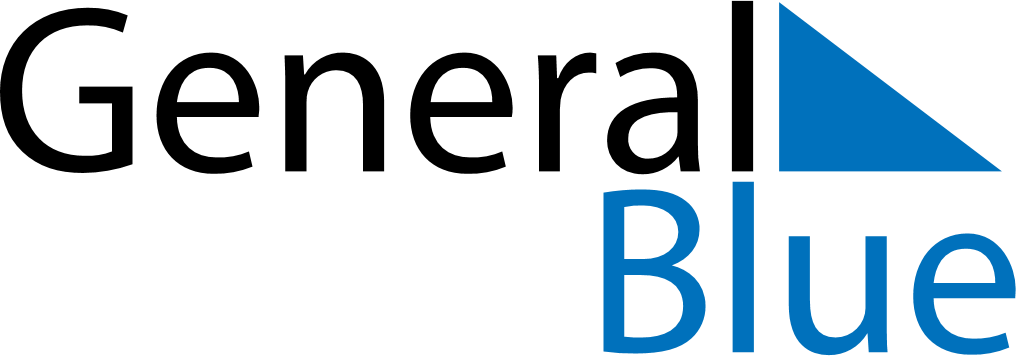 March 2024March 2024March 2024March 2024March 2024March 2024March 2024Cilaos, ReunionCilaos, ReunionCilaos, ReunionCilaos, ReunionCilaos, ReunionCilaos, ReunionCilaos, ReunionSundayMondayMondayTuesdayWednesdayThursdayFridaySaturday12Sunrise: 6:15 AMSunset: 6:45 PMDaylight: 12 hours and 30 minutes.Sunrise: 6:15 AMSunset: 6:44 PMDaylight: 12 hours and 29 minutes.34456789Sunrise: 6:15 AMSunset: 6:44 PMDaylight: 12 hours and 28 minutes.Sunrise: 6:16 AMSunset: 6:43 PMDaylight: 12 hours and 26 minutes.Sunrise: 6:16 AMSunset: 6:43 PMDaylight: 12 hours and 26 minutes.Sunrise: 6:16 AMSunset: 6:42 PMDaylight: 12 hours and 25 minutes.Sunrise: 6:17 AMSunset: 6:41 PMDaylight: 12 hours and 24 minutes.Sunrise: 6:17 AMSunset: 6:40 PMDaylight: 12 hours and 23 minutes.Sunrise: 6:17 AMSunset: 6:39 PMDaylight: 12 hours and 21 minutes.Sunrise: 6:18 AMSunset: 6:38 PMDaylight: 12 hours and 20 minutes.1011111213141516Sunrise: 6:18 AMSunset: 6:38 PMDaylight: 12 hours and 19 minutes.Sunrise: 6:18 AMSunset: 6:37 PMDaylight: 12 hours and 18 minutes.Sunrise: 6:18 AMSunset: 6:37 PMDaylight: 12 hours and 18 minutes.Sunrise: 6:19 AMSunset: 6:36 PMDaylight: 12 hours and 17 minutes.Sunrise: 6:19 AMSunset: 6:35 PMDaylight: 12 hours and 15 minutes.Sunrise: 6:19 AMSunset: 6:34 PMDaylight: 12 hours and 14 minutes.Sunrise: 6:20 AMSunset: 6:33 PMDaylight: 12 hours and 13 minutes.Sunrise: 6:20 AMSunset: 6:32 PMDaylight: 12 hours and 12 minutes.1718181920212223Sunrise: 6:20 AMSunset: 6:31 PMDaylight: 12 hours and 10 minutes.Sunrise: 6:21 AMSunset: 6:31 PMDaylight: 12 hours and 9 minutes.Sunrise: 6:21 AMSunset: 6:31 PMDaylight: 12 hours and 9 minutes.Sunrise: 6:21 AMSunset: 6:30 PMDaylight: 12 hours and 8 minutes.Sunrise: 6:21 AMSunset: 6:29 PMDaylight: 12 hours and 7 minutes.Sunrise: 6:22 AMSunset: 6:28 PMDaylight: 12 hours and 6 minutes.Sunrise: 6:22 AMSunset: 6:27 PMDaylight: 12 hours and 4 minutes.Sunrise: 6:22 AMSunset: 6:26 PMDaylight: 12 hours and 3 minutes.2425252627282930Sunrise: 6:23 AMSunset: 6:25 PMDaylight: 12 hours and 2 minutes.Sunrise: 6:23 AMSunset: 6:24 PMDaylight: 12 hours and 1 minute.Sunrise: 6:23 AMSunset: 6:24 PMDaylight: 12 hours and 1 minute.Sunrise: 6:23 AMSunset: 6:23 PMDaylight: 11 hours and 59 minutes.Sunrise: 6:24 AMSunset: 6:22 PMDaylight: 11 hours and 58 minutes.Sunrise: 6:24 AMSunset: 6:21 PMDaylight: 11 hours and 57 minutes.Sunrise: 6:24 AMSunset: 6:21 PMDaylight: 11 hours and 56 minutes.Sunrise: 6:24 AMSunset: 6:20 PMDaylight: 11 hours and 55 minutes.31Sunrise: 6:25 AMSunset: 6:19 PMDaylight: 11 hours and 53 minutes.